201621082 오가현가설몸무게에 따라 크래커를 먹는 양이 달라질 것이다.포만감에 따라 크래커를 먹는 양이 달라질 것이다.몸무게와 포만감의 상호작용에 따라 크래커를 먹는 양이 달라질 것이다.df (total) : 80 - 1 = 79df (within) : 19 + 19 + 19 +19 = 76df (between) : 4 – 1 = 3df (A) : 2 - 1 = 1	df (B) : 2 - 1 = 1df(AxB) : 3 – 1 – 1 = 1SS (total) : 520 + 5396 = 5916SS (within) : 1540 + 1270 + 1320 + 1266 = 5396 SS (between) : (4402/20)+(3002/20)+(3402/20)+(3602/20)-(14402/80) = 520SS (A) : ((740^2)/40) + ((700^2)/40) - ((1440^2)/80) = 20 SS (B) : ((780^2)/40) + ((660^2)/40) - ((1440^2)/80) = 180 SS (AxB) : 520 - 20 – 180 = 320MS (A) : 20 / 1 = 20MS (B) : 180 / 1 = 180MS (AxB) : 320 / 1 = 320MS (within) : 5396 / 76 = 71F (A) : 20 / 71F (B) : 180 / 71 F (AxB) : 320 / 71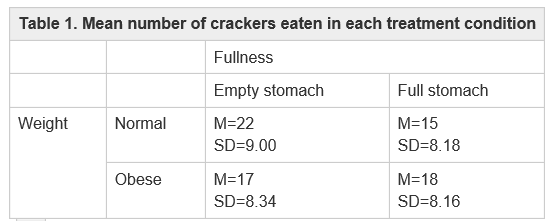 통계학적 결정F의 근사값은 4이다. FA와 FB는 4보다 작기 때문에 몸무게나 포만감은 크래커를 먹는 양에 영향을 끼치지 않는다. FAxB는 4보다 크기 때문에 몸무게와 포만감의 상호작용은 크래커를 먹는 양에 영향을 끼친다.결과몸무게에 따라 크래커를 먹는 양이 달라지지 않는다.포만감에 따라 크래커를 먹는 양이 달라지지 않는다.몸무게와 포만감의 상호작용에 따라 크래커를 먹는 양이 달라진다.ResultResultResultResultResultSourceSSdfMSFBetween treatment5203FactorA (weight)2012020/71FactorB (fullness)1801180180/71AxB interaction3201320320/71Within treatment53967671Total591679Weight x fullness factorial designWeight x fullness factorial designWeight x fullness factorial designWeight x fullness factorial designWeight x fullness factorial design